				ПРЕСС-РЕЛИЗ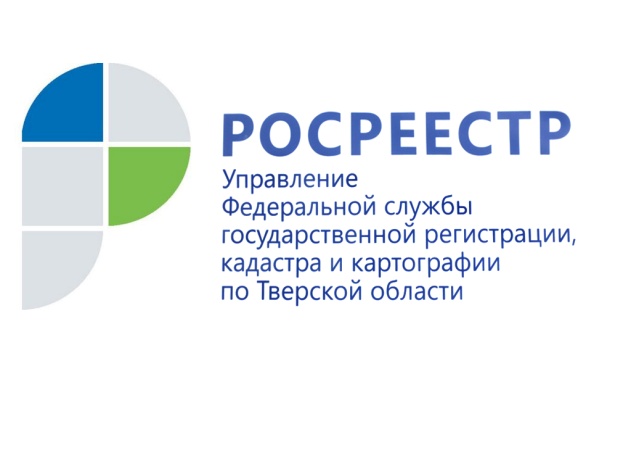 В Твери многоквартирный жилой дом ЖК «Корона Парк» поставлен на кадастровый учёт11 августа Управлением Росреестра по Тверской области осуществлён государственный кадастровый учёт многоквартирного жилого дома, а также  находящихся в нём жилых и нежилых помещений, по адресу: г. Тверь, улица Коминтерна, дом 91/14 (ЖК «Корона Парк»).Согласно техническому плану в восемнадцатиэтажном кирпичном доме расположено 232 квартиры, 26 нежилых помещений и 30 машино-мест. Застройщиком проведены работы по благоустройству придомовой территории.Заместитель руководителя Управления Росреестра по Тверской области Ольга Новосёлова: «Документы на осуществление государственного кадастрового учёта многоквартирного жилого дома поданы в электронном виде Администрацией г. Твери 31 июля 2020 года. По результатам рассмотрения представленных документов (разрешение на ввод объекта в эксплуатацию и технический план, подготовленный кадастровым инженером) принято решение об осуществлении государственного кадастрового учёта в отношении указанного объекта». Строительство жилого дома ЖК «Корона Парк» осуществлялось с 2014 года. В 2016 году стройка была заморожена. С конца 2018 года строительство многоквартирного дома  возобновилось.Теперь более 100 участников долевого строительства имеют возможность, подписав с застройщиком акты приёма-передачи, получить помещения, которые являлись предметом договоров долевого участия, и зарегистрировать на них свои права в соответствии с действующим законодательством.